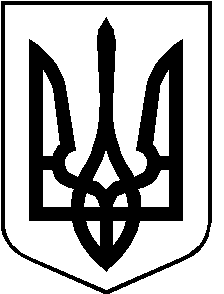 РОЖИЩЕНСЬКА МІСЬКА РАДАЛУЦЬКОГО РАЙОНУ ВОЛИНСЬКОЇ ОБЛАСТІвосьмого скликанняРІШЕННЯ  24 листопада  2022 року                                                                              № 26/18Про надання дозволу на розроблення детального плану  території  частини кварталу житлової забудови по вул. Гранична в с. ОльганівкаРозглянувши заяву гр. Алієвої Л. Є. з метою уточнення положень генерального плану с. Ольганівка, відповідно до пункту 34 частини 1 статті 26 Закону України «Про місцеве самоврядування в Україні», статті 19 Закону України «Про регулювання містобудівної діяльності», статті 12 Закону України «Про основи містобудування», постанови Кабінету Міністрів України                   від 1 вересня 2021 року № 926 «Про затвердження Порядку розроблення, оновлення, внесення змін та затвердження містобудівної документації», наказу Міністерства регіонального розвитку, будівництва та житлово-комунального господарства України від 16.11.2011 № 290 «Про затвердження Порядку розроблення містобудівної документації», враховуючи рекомендації постійних комісій з питань депутатської діяльності та етики, дотримання прав людини, законності та правопорядку, земельних відносин, екології, природокористування, охорони пам’яток та історичного середовища від 17.11.2022 № 29/6 та з питань комунальної власності, житлово-комунального господарства та благоустрою, енергозбереження та транспорту, будівництва та архітектури від 18.11.2022           № 23/5, міська радаВИРІШИЛА:        1.  Надати дозвіл на розроблення детального плану території частини кварталу житлової забудови з метою реконструкції приміщення магазину під індивідуальний житловий будинок по вул. Гранична 28-А в с. Ольганівка (кадастровий номер земельної ділянки 0724585900:03:001:0157). 2. Замовником розроблення детального плану території визначити Рожищенську міську раду.3.  Фінансування робіт з розроблення детального плану території здійснити за рахунок коштів гр. Алієвої Лілії Євгенівни.4. Провести громадські слухання проекту детального плану території.5. Подати детальний план території для затвердження згідно з чинним законодавством.6. Контроль за виконанням даного рішення покласти на постійні комісії з питань депутатської діяльності та етики, дотримання прав людини, законності та правопорядку, земельних відносин, екології, природокористування, охорони пам’яток та історичного середовища та з питань комунальної власності, житлово-комунального господарства та благоустрою, енергозбереження та транспорту, будівництва та архітектури Рожищенської міської ради.Міський голова	                               	                       Вячеслав ПОЛІЩУККузавка Валентин 21541Данилюк Олег 21541